                       Открытое занятие в подготовительной группе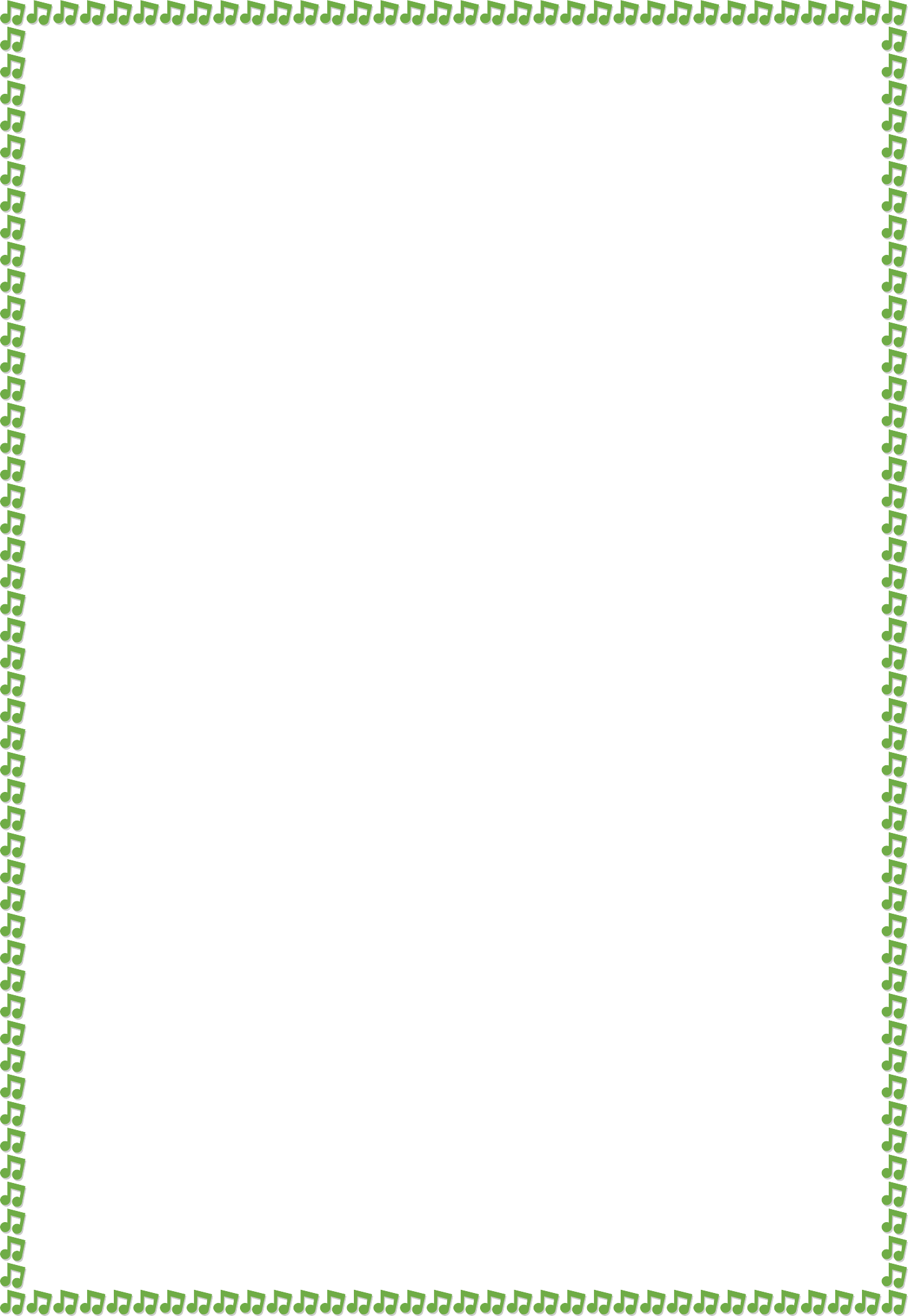 «Путешествие в весенний лес с «Колокольчиком»Музыкальный руководитель: Стуре С. Н.Цель: расширить представление детей о ранней весне, изменениях природы в этот период года через различные виды музыкальной деятельности.Задачи:Развивающие: развивать музыкальные способности детей. Формировать навык в пении, восприятии музыки, движении под музыку, игре на детских музыкальных инструментах.Образовательная: практическим путем освоить приемы игры на современных музыкальных инструментах, познакомить с произведением П.И. Чайковского «Песнь жаворонка»Воспитательная: воспитывать любовь к родной природе и музыке.Дети заходят в зал и встают в круг.Музыкальный руководитель:Ребята, проходите в круг, давайте с вами друг друга поприветствуем.«Музыкальное приветствие»Здравствуй солнце ясное! (правая рука вверх) Здравствуй, весна красная! (левая рука вверх) Небу синему – привет! (две руки машут)Всем хотим мы дать совет. (две руки вперед) Чтобы день удачным был, (за руки по кругу) Смех и радость нам дарил,Не сердитесь, не ругайтесь, (грозить указательным пальцем) И почаще улыбайтесь. (дети улыбаются)Музыкальный руководитель: Ребята, вы знаете, когда я сегодня утром пришла к вам в музыкальный зал, то заметила, чтоу вас есть необычный инструмент. (Дети находят «Колокольчик») Вы не знаете, как он оказался в вашем детском саду? Посмотрите, какой он интересный, а с ним все в порядке? (Дети отвечают). Колокольчик, должен звучать, а он не звучит.Музыкальный руководитель:Ребята, как мы можем помочь нашему «Колокольчику»?(Дать детям возможность подумать) Ребята, нам нужно пригласить«Колокольчика» в мир прекрасных звуков и музыки, а как вы считаете, где можно их услышать? (Дети отвечают) А можно ли услышать музыку в природе? А какая музыка? (музыка ручья, музыка дождя, музыка шуршащих листьев) (Дети отвечают). Давайте вместе с вами и «Колокошей» отправимся в весенний лес, а чтобы нашему колокольчику не было скучно, во время остановок, мы будем передавать его друг другу.Музыкально-ритмическая игра с остановками «Двигайся-замри»(Дети в момент остановки передают «Колокольчика»)Музыкальный руководитель:Ребята, посмотрите, а вот и весенняя полянка, где распустились первые цветы. Я предлагаю вам выбрать любое место у цветочка, присесть и посмотреть на экран. Как мы с вами уже говорили, в природе очень многокрасивых звуков издают птицы.О прекрасном пении птиц и о пробуждении природы сочинено много музыкальных произведений и сейчас мы с вами послушаем пьесу русского композитора П.И.Чайковского. (Портрет) А, потом, вы мне расскажите, что вы услышали и увидели.Звучит видео-фрагмент под музыку П. И. Чайковского «Песнь жаворонка»Ребята, расскажите, а что вы увидели на экране? А как называется эта птица? (Дети отвечают). Это- жаворонок. Он очень похож на воробья, но голова его украшена изящным хохолком. Жаворонки перелетные певчие птицы,которые одними из первых возвращаются в родные края, ранней весной. Жаворонки-прекрасные певцы. Интересно, что, начиная петь,жаворонок взлетает вверх и чем выше он взлетает, тем громче его пение. Ребята и сегодня мы послушали пьесу, которая так и называется «Песня жаворонка» Какая музыка по характеру? (Светлая, радостная, звонкая, веселая)Музыкальный руководитель: Мы с вами прослушали музыку, котораянапоминает пение жаворонка. А теперь, давайте и мы с вами споем. Ведь не только в природе встречаются звуки, но и есть звуки нашего с вамисобственного тела. И самый главный и важный – это наш голос. Но чтобы нам красиво петь, нужно подготовить наш голосок и сделать зарядку для горлышка.«Зарядка» (В.Данько) Дили-дили, дили-дили! Колокольчики будили Всех жуков, пауковИ веселых мотыльков. Дили-дили, дили-дили! Колокольчики будили Всех зайчат, всех ежат,Всех ленивых медвежат. И воробушек проснулся, И галчонок встрепенулся. Дили-дили, дили-дили!Встали все, кого будили!Музыкальный руководитель: замечательно, теперь и наш голос разбудили. Я предлагаю вам спеть небольшую песенку, послушайте.С крыши капает капель кап-кап-кап-кап На дворе весенний день кап-кап-кап-кап Дует теплый ветерок, посмотриОблака плывут по небу, там в дали.Музыкальный руководитель: Ребята, скажите пожалуйста какие приметы весны вы знаете? (дети отвечают) А как вы думаете, можно изобразить природу с помощью музыкальных инструментов? Я предлагаю вам с помощью музыкальных инструментов озвучить весеннюю природу.ВеснаОтшумела злая вьюга, (маракасы, шейкеры)Стала ночь короче дня.Тёплый ветер дует с юга, (султанчики)Капли падают звеня. (треугольники)Чижик песенку запел о весне (свистулька)Гром весенний загремел в вышине. («весенний черт») Сразу дождик за окном заплясал, заплясал. (бубенцы) И весёлым ручейком побежал, побежал (посох дождя) Не угнаться за тобой, ручеек, ручеек (металлофон)Побежали мы гурьбой, прыг да скок, прыг да скок. (ксилофон) Выходи скорее в сад, слушать звон!Это капельки звенят: динь – дон, динь-дон! (Цветные колокольчики)Вьются птицы там и тут в вышине,Песню звонкую поют о весне, о весне. (колокольчик) (дети складывают муз. инструменты в корзину)Музыкальный руководитель:Ой, ребята, а вы слышите…? Кто же это? (Дятел) Конечно же, кто из нас не слышал, как стучит по дереву неугомонный барабанщик наших лесов –дятел.И сейчас я предлагаю вам поиграть в игру, для этого мы с вами будемиспользовать яркие современные музыкальные инструменты «Бумвокерсы». Это пластиковые трубки, отличающиеся друг от друга цветом, длиной и звучанием. На что похожи эти инструменты? Ребята, посмотрите, как вы думаете, каким способом можно играть на данных инструментах? Детиотвечают. И эти трубки можно использовать, изображая стук дятла.«Весенняя телеграмма» (В.Суслов)Дятел сел на толстый сук, Тук да тук.Всем друзьям своим на юг Тук да тук.Телеграммы срочно шлет, Туки-туки-тук.Что весна уже идет, Туки-туки-тук.Что растаял снег вокруг, Туки-тук, туки-тук.Что подснежники цветут, Туки-тук, туки-тук.Дятел зиму зимовал, Тук да тук.В жарких странах не бывал, Тук да тук.И понятно, почемуСкучно дятлу одному.Музыкальный руководитель: Молодцы ребята, мы сегодня с вами прогулялись по весеннему лесу и показали нашему гостю какие звуки нас окружают в природе. В завершении нашего похода, мы исполним веселую пьесу. Для этого нам нужно построиться таким образом. Ведь эти цветные инструменты – музыкальные. У каждой трубки свое звучание. (Показ детям как играть на трубках, затем их положить на пол и предложить еще«Диатонические колокольчики»)Музыкальный руководитель:Ребята, а вы знаете, что на помощь нашему «Колокольчику» к нам на занятия пришли его «братья», цветные колокольчики. (Рассказать и показать детям приемы игры на них. ) Скомбинировать трубки и диатоническиеколокольчики и исполнить «Веселую гамму»Оркестр «Гамма»Рефлексия(После проигрывания данного произведения, незаметно надеть звенящийколокольчик на персонажа «Колокошу», показать детями сказать, что ему очень понравилось их выступление, и он снова зазвучал)После предложить детям присесть, поинтересоваться, что им запомнилось больше всего. Узнать какое у них настроение, провести рефлексию с цветными нотками, где красные нотки - грустно, зеленые – весело.